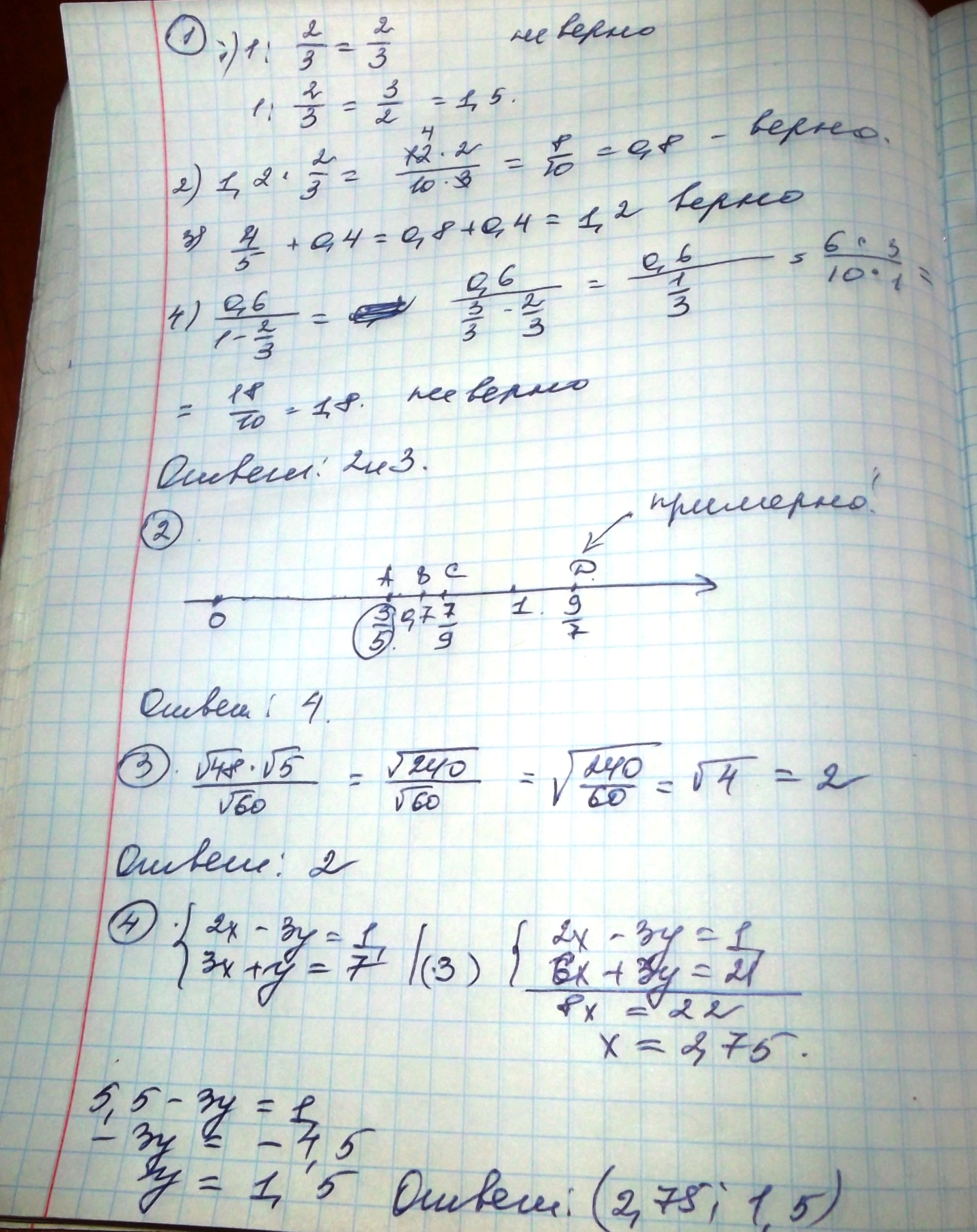 В пятом задании графики не видны.